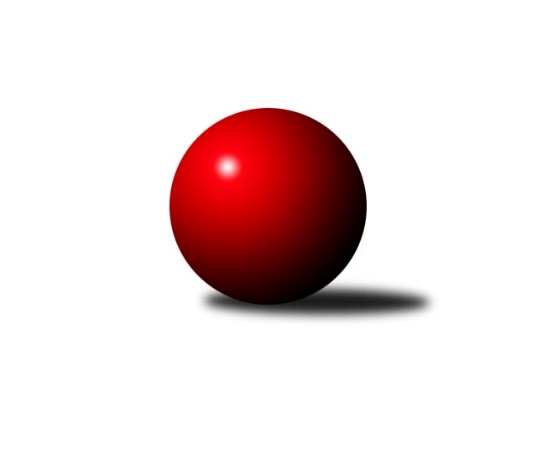 Č.1Ročník 2019/2020	20.5.2024 Okresní přebor - skupina B 2019/2020Statistika 1. kolaTabulka družstev:		družstvo	záp	výh	rem	proh	skore	sety	průměr	body	plné	dorážka	chyby	1.	TJ Kovostroj Děčín B	1	1	0	0	6.0 : 0.0 	(8.0 : 0.0)	1699	2	1126	573	17	2.	TJ Kovostroj Děčín C	1	1	0	0	6.0 : 0.0 	(8.0 : 0.0)	1592	2	1150	442	34	3.	TJ Union Děčín	1	1	0	0	5.0 : 1.0 	(6.0 : 2.0)	1616	2	1137	479	49	4.	Sokol Roudnice n. L.	1	1	0	0	5.0 : 1.0 	(4.5 : 3.5)	1598	2	1117	481	33	5.	Sokol Ústí n. L. C	1	1	0	0	4.0 : 2.0 	(4.0 : 4.0)	1483	2	1024	459	53	6.	TJ Teplice Letná D	0	0	0	0	0.0 : 0.0 	(0.0 : 0.0)	0	0	0	0	0	7.	Sokol Ústí n. L. B	1	0	0	1	2.0 : 4.0 	(4.0 : 4.0)	1443	0	1052	391	47	8.	KO Česká Kamenice B	1	0	0	1	1.0 : 5.0 	(3.5 : 4.5)	1500	0	1106	394	55	9.	ASK Lovosice B	1	0	0	1	1.0 : 5.0 	(2.0 : 6.0)	1579	0	1068	511	27	10.	SKK Bohušovice C	1	0	0	1	0.0 : 6.0 	(0.0 : 8.0)	1403	0	1010	393	57	11.	TJ Teplice Letná C	1	0	0	1	0.0 : 6.0 	(0.0 : 8.0)	1387	0	1028	359	61Tabulka doma:		družstvo	záp	výh	rem	proh	skore	sety	průměr	body	maximum	minimum	1.	TJ Kovostroj Děčín B	1	1	0	0	6.0 : 0.0 	(8.0 : 0.0)	1699	2	1699	1699	2.	TJ Kovostroj Děčín C	1	1	0	0	6.0 : 0.0 	(8.0 : 0.0)	1592	2	1592	1592	3.	TJ Union Děčín	0	0	0	0	0.0 : 0.0 	(0.0 : 0.0)	0	0	0	0	4.	Sokol Ústí n. L. C	0	0	0	0	0.0 : 0.0 	(0.0 : 0.0)	0	0	0	0	5.	TJ Teplice Letná D	0	0	0	0	0.0 : 0.0 	(0.0 : 0.0)	0	0	0	0	6.	Sokol Roudnice n. L.	0	0	0	0	0.0 : 0.0 	(0.0 : 0.0)	0	0	0	0	7.	TJ Teplice Letná C	0	0	0	0	0.0 : 0.0 	(0.0 : 0.0)	0	0	0	0	8.	SKK Bohušovice C	0	0	0	0	0.0 : 0.0 	(0.0 : 0.0)	0	0	0	0	9.	Sokol Ústí n. L. B	1	0	0	1	2.0 : 4.0 	(4.0 : 4.0)	1443	0	1443	1443	10.	KO Česká Kamenice B	1	0	0	1	1.0 : 5.0 	(3.5 : 4.5)	1500	0	1500	1500	11.	ASK Lovosice B	1	0	0	1	1.0 : 5.0 	(2.0 : 6.0)	1579	0	1579	1579Tabulka venku:		družstvo	záp	výh	rem	proh	skore	sety	průměr	body	maximum	minimum	1.	TJ Union Děčín	1	1	0	0	5.0 : 1.0 	(6.0 : 2.0)	1616	2	1616	1616	2.	Sokol Roudnice n. L.	1	1	0	0	5.0 : 1.0 	(4.5 : 3.5)	1598	2	1598	1598	3.	Sokol Ústí n. L. C	1	1	0	0	4.0 : 2.0 	(4.0 : 4.0)	1483	2	1483	1483	4.	ASK Lovosice B	0	0	0	0	0.0 : 0.0 	(0.0 : 0.0)	0	0	0	0	5.	TJ Kovostroj Děčín C	0	0	0	0	0.0 : 0.0 	(0.0 : 0.0)	0	0	0	0	6.	KO Česká Kamenice B	0	0	0	0	0.0 : 0.0 	(0.0 : 0.0)	0	0	0	0	7.	TJ Kovostroj Děčín B	0	0	0	0	0.0 : 0.0 	(0.0 : 0.0)	0	0	0	0	8.	TJ Teplice Letná D	0	0	0	0	0.0 : 0.0 	(0.0 : 0.0)	0	0	0	0	9.	Sokol Ústí n. L. B	0	0	0	0	0.0 : 0.0 	(0.0 : 0.0)	0	0	0	0	10.	SKK Bohušovice C	1	0	0	1	0.0 : 6.0 	(0.0 : 8.0)	1403	0	1403	1403	11.	TJ Teplice Letná C	1	0	0	1	0.0 : 6.0 	(0.0 : 8.0)	1387	0	1387	1387Tabulka podzimní části:		družstvo	záp	výh	rem	proh	skore	sety	průměr	body	doma	venku	1.	TJ Kovostroj Děčín B	1	1	0	0	6.0 : 0.0 	(8.0 : 0.0)	1699	2 	1 	0 	0 	0 	0 	0	2.	TJ Kovostroj Děčín C	1	1	0	0	6.0 : 0.0 	(8.0 : 0.0)	1592	2 	1 	0 	0 	0 	0 	0	3.	TJ Union Děčín	1	1	0	0	5.0 : 1.0 	(6.0 : 2.0)	1616	2 	0 	0 	0 	1 	0 	0	4.	Sokol Roudnice n. L.	1	1	0	0	5.0 : 1.0 	(4.5 : 3.5)	1598	2 	0 	0 	0 	1 	0 	0	5.	Sokol Ústí n. L. C	1	1	0	0	4.0 : 2.0 	(4.0 : 4.0)	1483	2 	0 	0 	0 	1 	0 	0	6.	TJ Teplice Letná D	0	0	0	0	0.0 : 0.0 	(0.0 : 0.0)	0	0 	0 	0 	0 	0 	0 	0	7.	Sokol Ústí n. L. B	1	0	0	1	2.0 : 4.0 	(4.0 : 4.0)	1443	0 	0 	0 	1 	0 	0 	0	8.	KO Česká Kamenice B	1	0	0	1	1.0 : 5.0 	(3.5 : 4.5)	1500	0 	0 	0 	1 	0 	0 	0	9.	ASK Lovosice B	1	0	0	1	1.0 : 5.0 	(2.0 : 6.0)	1579	0 	0 	0 	1 	0 	0 	0	10.	SKK Bohušovice C	1	0	0	1	0.0 : 6.0 	(0.0 : 8.0)	1403	0 	0 	0 	0 	0 	0 	1	11.	TJ Teplice Letná C	1	0	0	1	0.0 : 6.0 	(0.0 : 8.0)	1387	0 	0 	0 	0 	0 	0 	1Tabulka jarní části:		družstvo	záp	výh	rem	proh	skore	sety	průměr	body	doma	venku	1.	Sokol Ústí n. L. C	0	0	0	0	0.0 : 0.0 	(0.0 : 0.0)	0	0 	0 	0 	0 	0 	0 	0 	2.	TJ Union Děčín	0	0	0	0	0.0 : 0.0 	(0.0 : 0.0)	0	0 	0 	0 	0 	0 	0 	0 	3.	SKK Bohušovice C	0	0	0	0	0.0 : 0.0 	(0.0 : 0.0)	0	0 	0 	0 	0 	0 	0 	0 	4.	ASK Lovosice B	0	0	0	0	0.0 : 0.0 	(0.0 : 0.0)	0	0 	0 	0 	0 	0 	0 	0 	5.	TJ Kovostroj Děčín C	0	0	0	0	0.0 : 0.0 	(0.0 : 0.0)	0	0 	0 	0 	0 	0 	0 	0 	6.	KO Česká Kamenice B	0	0	0	0	0.0 : 0.0 	(0.0 : 0.0)	0	0 	0 	0 	0 	0 	0 	0 	7.	Sokol Ústí n. L. B	0	0	0	0	0.0 : 0.0 	(0.0 : 0.0)	0	0 	0 	0 	0 	0 	0 	0 	8.	Sokol Roudnice n. L.	0	0	0	0	0.0 : 0.0 	(0.0 : 0.0)	0	0 	0 	0 	0 	0 	0 	0 	9.	TJ Teplice Letná C	0	0	0	0	0.0 : 0.0 	(0.0 : 0.0)	0	0 	0 	0 	0 	0 	0 	0 	10.	TJ Teplice Letná D	0	0	0	0	0.0 : 0.0 	(0.0 : 0.0)	0	0 	0 	0 	0 	0 	0 	0 	11.	TJ Kovostroj Děčín B	0	0	0	0	0.0 : 0.0 	(0.0 : 0.0)	0	0 	0 	0 	0 	0 	0 	0 Zisk bodů pro družstvo:		jméno hráče	družstvo	body	zápasy	v %	dílčí body	sety	v %	1.	Petr Kumstát 	TJ Union Děčín 	1	/	1	(100%)	2	/	2	(100%)	2.	Pavel Klíž 	ASK Lovosice B 	1	/	1	(100%)	2	/	2	(100%)	3.	Pavel Nováček 	Sokol Ústí n. L. C 	1	/	1	(100%)	2	/	2	(100%)	4.	Karel Zatočil 	Sokol Ústí n. L. C 	1	/	1	(100%)	2	/	2	(100%)	5.	Václav Pavelka 	TJ Union Děčín 	1	/	1	(100%)	2	/	2	(100%)	6.	Zdeněk Štětka 	TJ Union Děčín 	1	/	1	(100%)	2	/	2	(100%)	7.	Miroslav Bachor 	TJ Kovostroj Děčín B 	1	/	1	(100%)	2	/	2	(100%)	8.	Jiří Jablonický 	TJ Kovostroj Děčín B 	1	/	1	(100%)	2	/	2	(100%)	9.	Antonín Hrabě 	TJ Kovostroj Děčín B 	1	/	1	(100%)	2	/	2	(100%)	10.	Miroslav Rejchrt 	TJ Kovostroj Děčín B 	1	/	1	(100%)	2	/	2	(100%)	11.	Jiří Pulchart 	Sokol Ústí n. L. B 	1	/	1	(100%)	2	/	2	(100%)	12.	Eugen Šroff 	Sokol Ústí n. L. B 	1	/	1	(100%)	2	/	2	(100%)	13.	Pavel Nevole 	TJ Kovostroj Děčín C 	1	/	1	(100%)	2	/	2	(100%)	14.	Jiří Houdek 	TJ Kovostroj Děčín C 	1	/	1	(100%)	2	/	2	(100%)	15.	Miroslav Jiroušek 	TJ Kovostroj Děčín C 	1	/	1	(100%)	2	/	2	(100%)	16.	Petr Došek 	Sokol Roudnice n. L. 	1	/	1	(100%)	2	/	2	(100%)	17.	Čestmír Dvořák 	TJ Kovostroj Děčín C 	1	/	1	(100%)	2	/	2	(100%)	18.	Libor Hekerle 	KO Česká Kamenice B 	1	/	1	(100%)	1.5	/	2	(75%)	19.	Alois Haluska 	Sokol Roudnice n. L. 	1	/	1	(100%)	1	/	2	(50%)	20.	Jiří Woš 	Sokol Roudnice n. L. 	1	/	1	(100%)	1	/	2	(50%)	21.	Jan Chvátal 	KO Česká Kamenice B 	0	/	1	(0%)	1	/	2	(50%)	22.	Olga Urbanová 	KO Česká Kamenice B 	0	/	1	(0%)	1	/	2	(50%)	23.	Josef Kecher 	Sokol Roudnice n. L. 	0	/	1	(0%)	0.5	/	2	(25%)	24.	Vladimír Chrpa 	SKK Bohušovice C 	0	/	1	(0%)	0	/	2	(0%)	25.	Jan Klíma 	SKK Bohušovice C 	0	/	1	(0%)	0	/	2	(0%)	26.	Jan Baco 	TJ Union Děčín 	0	/	1	(0%)	0	/	2	(0%)	27.	Luďka Maříková 	SKK Bohušovice C 	0	/	1	(0%)	0	/	2	(0%)	28.	Magdalena Šabatová 	SKK Bohušovice C 	0	/	1	(0%)	0	/	2	(0%)	29.	Zdeněk Šimáček 	ASK Lovosice B 	0	/	1	(0%)	0	/	2	(0%)	30.	Josef Růžička 	Sokol Ústí n. L. B 	0	/	1	(0%)	0	/	2	(0%)	31.	Sabina Dudešková 	TJ Teplice Letná C 	0	/	1	(0%)	0	/	2	(0%)	32.	Jan Brhlík st.	TJ Teplice Letná C 	0	/	1	(0%)	0	/	2	(0%)	33.	Eva Staňková 	TJ Teplice Letná C 	0	/	1	(0%)	0	/	2	(0%)	34.	Vladimír Mihalík 	Sokol Ústí n. L. B 	0	/	1	(0%)	0	/	2	(0%)	35.	Eva Říhová 	KO Česká Kamenice B 	0	/	1	(0%)	0	/	2	(0%)	36.	Eva Kuchařová 	ASK Lovosice B 	0	/	1	(0%)	0	/	2	(0%)	37.	Petr Zalabák st.	ASK Lovosice B 	0	/	1	(0%)	0	/	2	(0%)	38.	Simona Puschová 	Sokol Ústí n. L. C 	0	/	1	(0%)	0	/	2	(0%)	39.	Jindřich Hruška 	TJ Teplice Letná C 	0	/	1	(0%)	0	/	2	(0%)Průměry na kuželnách:		kuželna	průměr	plné	dorážka	chyby	výkon na hráče	1.	Bohušovice, 1-4	1597	1102	495	38.0	(399.4)	2.	Česká Kamenice, 1-2	1549	1111	437	44.0	(387.3)	3.	Kovostroj Děčín, 1-2	1520	1078	441	42.3	(380.1)	4.	Sokol Ústí, 1-2	1463	1038	425	50.0	(365.8)	5.	- volno -, 1-4	0	0	0	0.0	(0.0)Nejlepší výkony na kuželnách:Bohušovice, 1-4TJ Union Děčín	1616	1. kolo	Zdeněk Štětka 	TJ Union Děčín	481	1. koloASK Lovosice B	1579	1. kolo	Zdeněk Šimáček 	ASK Lovosice B	433	1. kolo		. kolo	Pavel Klíž 	ASK Lovosice B	430	1. kolo		. kolo	Petr Kumstát 	TJ Union Děčín	401	1. kolo		. kolo	Václav Pavelka 	TJ Union Děčín	395	1. kolo		. kolo	Petr Zalabák st.	ASK Lovosice B	369	1. kolo		. kolo	Eva Kuchařová 	ASK Lovosice B	347	1. kolo		. kolo	Jan Baco 	TJ Union Děčín	339	1. koloČeská Kamenice, 1-2Sokol Roudnice n. L.	1598	1. kolo	Alois Haluska 	Sokol Roudnice n. L.	423	1. koloKO Česká Kamenice B	1500	1. kolo	Petr Došek 	Sokol Roudnice n. L.	405	1. kolo		. kolo	Libor Hekerle 	KO Česká Kamenice B	394	1. kolo		. kolo	Josef Kecher 	Sokol Roudnice n. L.	388	1. kolo		. kolo	Eva Říhová 	KO Česká Kamenice B	388	1. kolo		. kolo	Jiří Woš 	Sokol Roudnice n. L.	382	1. kolo		. kolo	Olga Urbanová 	KO Česká Kamenice B	361	1. kolo		. kolo	Jan Chvátal 	KO Česká Kamenice B	357	1. koloKovostroj Děčín, 1-2TJ Kovostroj Děčín B	1699	1. kolo	Jiří Jablonický 	TJ Kovostroj Děčín B	471	1. koloTJ Kovostroj Děčín C	1592	1. kolo	Miroslav Bachor 	TJ Kovostroj Děčín B	426	1. koloSKK Bohušovice C	1403	1. kolo	Miroslav Jiroušek 	TJ Kovostroj Děčín C	414	1. koloTJ Teplice Letná C	1387	1. kolo	Pavel Nevole 	TJ Kovostroj Děčín C	412	1. kolo		. kolo	Antonín Hrabě 	TJ Kovostroj Děčín B	411	1. kolo		. kolo	Jan Brhlík st.	TJ Teplice Letná C	401	1. kolo		. kolo	Vladimír Chrpa 	SKK Bohušovice C	399	1. kolo		. kolo	Čestmír Dvořák 	TJ Kovostroj Děčín C	395	1. kolo		. kolo	Miroslav Rejchrt 	TJ Kovostroj Děčín B	391	1. kolo		. kolo	Jan Klíma 	SKK Bohušovice C	381	1. koloSokol Ústí, 1-2Sokol Ústí n. L. C	1483	1. kolo	Pavel Nováček 	Sokol Ústí n. L. C	404	1. koloSokol Ústí n. L. B	1443	1. kolo	Jiří Pulchart 	Sokol Ústí n. L. B	391	1. kolo		. kolo	Karel Zatočil 	Sokol Ústí n. L. C	385	1. kolo		. kolo	Vladimír Mihalík 	Sokol Ústí n. L. B	372	1. kolo		. kolo	Eugen Šroff 	Sokol Ústí n. L. B	360	1. kolo		. kolo	Simona Puschová 	Sokol Ústí n. L. C	358	1. kolo		. kolo	Jiří Kyral 	Sokol Ústí n. L. C	336	1. kolo		. kolo	Josef Růžička 	Sokol Ústí n. L. B	320	1. kolo- volno -, 1-4Četnost výsledků:	6.0 : 0.0	2x	2.0 : 4.0	1x	1.0 : 5.0	2x